Календарно-тематический план лекцийпо дисциплине «Биология» на весенний семестр 2021-2022 учебного годадля студентов медико-профилактического факультетаЗав. кафедрой биологии, профессор                       Соловых Г.Н.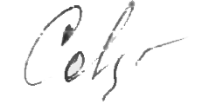 №ДатаТема лекцииПреподаватель и дублер14.01.22Прогенез – процесс формирования половых клеток. Осеменение. Оплодотворение. Биологическая роль процессов.Доц. Тихомирова Г.М.Проф. Соловых Г.Н.28.01.22Индивидуальное развитие организмов. Этапы, биологическое значение.Доц. Тихомирова Г.М.Проф. Соловых Г.Н.11.02.22Постнатальное развитие. Критические периоды. Аномалии и пороки развития.Доц. Тихомирова Г.М.Проф. Соловых Г.Н.25.02.11Методы изучения генетики человека. МГК.Доц. Тихомирова Г.М.Проф. Соловых Г.Н.11.03.22Генотип - эволюционно сложившаяся система генов (все формы взаимодействия генов). Сцепленное наследование генов.Доц. Тихомирова Г.М.Проф. Соловых Г.Н.25.03.11Множественные аллели. Иммуногенетика: АВО, Rh, HLA системы.Доц. Тихомирова Г.М.Проф. Соловых Г.Н.08.04.22Генетика пола.Доц. Тихомирова Г.М.Проф. Соловых Г.Н.22.04.22Изменчивость как основа наследственных болезней человека. Генные и хромосомные заболеванияДоц. Тихомирова Г.М.Проф. Соловых Г.Н.13.05.22Антропогенез. Расогенез. Адаптивные типы людейДоц. Кануникова Е.А.Доц. Тихомирова Г.М.